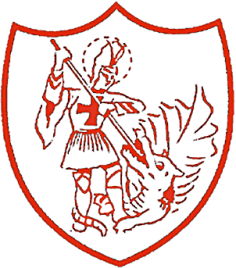 JOB DESCRIPTIONJOB TITLE:		Class teacherGRADE:			Main Scale FUNCTION:		To teach Primary aged class RESPONSIBLE TO:		The Headteacher and Governing BodyYou are required to carry out the duties of a school teacher as set out in the School Teachers’ Pay and Conditions Document.You are required to undertake the following responsibilities:TEACHINGplan and prepare effective and stimulating sequences of learning;teach according to the educational needs of the pupils assigned to you, including the setting and marking of work to be carried out by the pupils in school and elsewhere;use formative assessment to accurately understand the need of all pupils and use effective strategies and / or resources to ensure those needs are met provide effective feedback to further learning in line with the school policy; assess, record and report on the development, progress and attainment of pupils;demonstrate good classroom practice in the following areas:classroom organisationstandards of achievementpupil behaviour presentation of workcare and maintenance of all resourcesdisplay and general learning environment;liaise with colleagues as appropriate in areas of curriculum planning;use the allocated PPA time effectively; have high expectations of the pupils’ behaviour, academic and social abilities, and set clear targets that are both realistic, measurable and which build upon prior knowledge or attainment;regularly use homework (in accordance with the School Homework Policy) to consolidate and extend learning and encourage pupils to take responsibility for their own learning;establish and maintain a high standard of behaviour by the use of praise, rewards and sanctions in line with the school policy, and thereby create an environment in which pupils feel safe, secure and confident.use additional resources, including adults, to effectively support learning ASSESSMENTS AND REPORTSbe immediately responsible for the processes of identification, assessment, recording and reporting for the pupils in their charge;be familiar with statutory assessment and reporting procedures, and to prepare and present helpful and accurate information as required;make effective use of data to monitor and evaluate pupil progress across the curriculum and to inform teaching and learning planning;write informative annual reports to parents/carers;discuss pupils’ progress and welfare with parents/carers – both formally, e.g. at parents’ evenings and also informally at other times;plan and implement both class and individual provision maps, particularly the planning and recording of appropriate targets, actions and outcomes;provide or contribute to oral and written reports and references relating to individual pupils and groups of pupils;OTHER ACTIVITIESuphold the school’s Christian vision;encourage pupils to be part of a school community which affords equal value to all its members, is seen to be just and encourages mutual respect, concern for others and truthfulness;promote the general progress and well-being of individual pupils and of the class of pupils assigned to you;liaise with parents and carers of pupils;communicate and co-operate with outside agencies where necessary;participate in meetings arranged for any of the purposes described above;take a full part in collective worship as required (but without affecting your right to withdraw for reasons of conscience);participate in meetings at school which relate to the curriculum or the administration or organisation of the school including pastoral arrangements;work with other members of staff in order to develop and improve the teaching and learning throughout the school;take on such extra responsibilities and duties, as negotiated, in support of the life and work of the school commensurate with your status and in accordance with the School Improvement Plan;ensure that all school policies are followed at all times.CONTINUING PROFESSIONAL DEVELOPMENTparticipate in the agreed arrangements for the management of your performance and that of other teachers;in conjunction with the line manager, take responsibility for personal professional development, keeping up to date with research and developments in teaching pedagogy and changes in the school curriculum, which may lead to improvements in teaching and learning;undertake any necessary professional development as identified in the School Improvement Plan taking full advantage of any relevant training and development available;This job description will be reviewed annually and may be subject to amendment or modification at any time after consultation with the post holder.  It is not a comprehensive statement of procedures and tasks but sets out the main expectations of the School in relation to the post holder’s professional responsibilities and duties.Teacher’s signature: …………………………………………………..		Date: ……………………….Headteacher’s signature: ……………………………………………..		Date: ……………………….